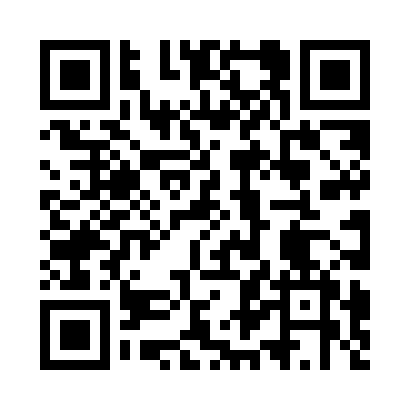 Ramadan times for Kot, PolandMon 11 Mar 2024 - Wed 10 Apr 2024High Latitude Method: Angle Based RulePrayer Calculation Method: Muslim World LeagueAsar Calculation Method: HanafiPrayer times provided by https://www.salahtimes.comDateDayFajrSuhurSunriseDhuhrAsrIftarMaghribIsha11Mon4:044:046:0111:473:375:355:357:2512Tue4:014:015:5811:473:385:375:377:2713Wed3:593:595:5611:473:405:395:397:2914Thu3:563:565:5411:463:415:405:407:3115Fri3:533:535:5111:463:435:425:427:3316Sat3:513:515:4911:463:455:445:447:3517Sun3:483:485:4611:463:465:465:467:3718Mon3:453:455:4411:453:485:485:487:3919Tue3:423:425:4211:453:495:505:507:4220Wed3:403:405:3911:453:505:515:517:4421Thu3:373:375:3711:443:525:535:537:4622Fri3:343:345:3411:443:535:555:557:4823Sat3:313:315:3211:443:555:575:577:5024Sun3:283:285:2911:443:565:595:597:5325Mon3:253:255:2711:433:586:016:017:5526Tue3:223:225:2411:433:596:026:027:5727Wed3:203:205:2211:434:006:046:047:5928Thu3:173:175:2011:424:026:066:068:0229Fri3:143:145:1711:424:036:086:088:0430Sat3:113:115:1511:424:056:106:108:0631Sun4:074:076:1212:415:067:127:129:091Mon4:044:046:1012:415:077:137:139:112Tue4:014:016:0812:415:097:157:159:143Wed3:583:586:0512:415:107:177:179:164Thu3:553:556:0312:405:117:197:199:195Fri3:523:526:0012:405:137:217:219:216Sat3:493:495:5812:405:147:237:239:247Sun3:453:455:5612:395:157:247:249:268Mon3:423:425:5312:395:167:267:269:299Tue3:393:395:5112:395:187:287:289:3110Wed3:363:365:4812:395:197:307:309:34